CONFÉRENCE DE L´ASSOCIATION LITUANIENNE DES PROFESSEURS DE FRANÇAIS (ALPF)« COVID-19. ET APRÈS ? »LIETUVOS PRANCŪZŲ KALBOS MOKYTOJŲ IR DĖSTYTOJŲ ASOCIACIJOS (LPKMDA) KONFERENCIJA 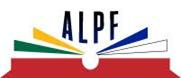 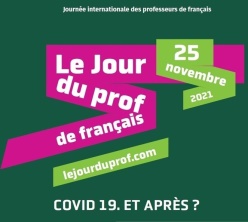 Les 26-27 novembre - Université de Vilnius, Faculté des Lettres, salle 118 V.Krėvė (Universiteto g. 5) Vilniaus universitetas, Filologijos fakultetas, V. Krėvės auditorija (118), (Universiteto g. 5) - lapkričio 26-27 d.  2021 m.PROGRAMME/ PROGRAMALe 26 novembre/ Lapkričio 26 d. Le 27 novembre/ Lapkričio 27 d. ORGANISATEURS DE LA CONFÉRENCE                                                                         /KONFERENCIJOS ORGANIZATORIIAI: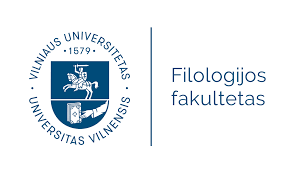  PARTENAIRES DE LA CONFÉRENCE                                                                          /KONFERENCIJOS REMĖJAI: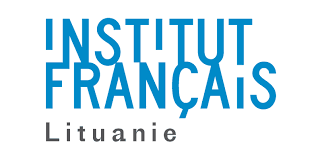 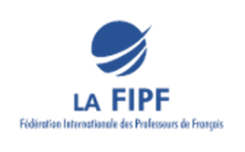 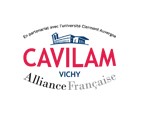 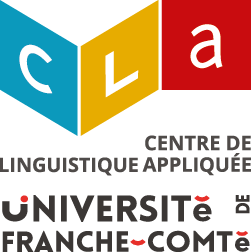 N.B. Ce programme peut être modifié en cas de force majeure.! Liens/Nuorodos !Facebook: https://fb.me/e/VQmnBK7hZoom: https://zoom.us/j/92186643413 9.30-10.00Accueil et inscription des participants / Dalyvių registracija ir prisijungimas (salle Krévés auditorija)10.00-10.30OUVERTURE DE LA CONFERENCE ET MOTS DE BIENVENUE/KONFERENCIJOS ATIDARYMAS IR SVEIKINIMO KALBOS: Danutė STANKAITIENĖPrésidente de l´ALPF/ LPKMDA Asociacijos prezidentėInesa ŠEŠKAUSKIENĖDoyenne de la Faculté des lettres/ VU Filologijos fakulteto dekanėAlix Victoria EVERARDS. Ex. Ambassadrice de France en Lituanie /J.E. Prancūzijos Respublikos ambasadorė LietuvojePLENIERES/ PLENARINĖ SESIJA10.30-12.00« Faciliter l'enseignement du FLE avec le numérique »Sophie OTMANMaître de conférences au Centre de linguistique appliquée de l'université de Franche-Comté12.00-13.00Pause déjeuner/ Pietų pertrauka  13.00-14.15« Les défis de l’enseignement et apprentissage du français après la Covid-19 »Michel BOIRONDirecteur général du CAVILAM - Alliance française14.20-14.55Pause café/Kavos pertrauka15.00-16.00« Présentation du Dictionnaire des Francophones »Magali DELCOMBELFormatrice au CAVILAM - Alliance Française16.15Récompenses pour les meilleurs professeurs de FLE en Lituanie de lʼannée 2020-2021 (dans la salle représentative de lʼuniversité de Vilnius Aula Parva)/Tarptautinės prancūzų kalbos mokytojų dienos minėjimas ir geriausių 2020-2021 m. prancūzų kalbos mokytojų apdovanojimai (Vilniaus universiteto Aula Parva salėje)9.30-10.00Accueil et inscription des participants / Dalyvių registracija ir prisijungimas (salle Krévés auditorija)Accueil et inscription des participants / Dalyvių registracija ir prisijungimas (salle Krévés auditorija)Accueil et inscription des participants / Dalyvių registracija ir prisijungimas (salle Krévés auditorija)Accueil et inscription des participants / Dalyvių registracija ir prisijungimas (salle Krévés auditorija)10.00-10.30MOTS DE BIENVENUE / SVEIKINIMO KALBOS: Thomas BUFFINDirecteur de lʼInstittut français en Lituanie/ Prancūzų instituto Lietuvoje direktoriusDiana ŠILEIKAITĖ-KAISHAURIVice-doyenne de la Faculté des lettres/ VU Filologijos fakulteto prodekanėVytautas BIKULČIUSChef du département de la Philologie française à l’université de Vilnius / Prancūzų Filologijos katedros vedėjas VUVilija SIPAITĖSpécialiste en chef dans le Ministère de l‘Education et de la Science de Lituanie/Vyriausia specialistė ŠMSMMOTS DE BIENVENUE / SVEIKINIMO KALBOS: Thomas BUFFINDirecteur de lʼInstittut français en Lituanie/ Prancūzų instituto Lietuvoje direktoriusDiana ŠILEIKAITĖ-KAISHAURIVice-doyenne de la Faculté des lettres/ VU Filologijos fakulteto prodekanėVytautas BIKULČIUSChef du département de la Philologie française à l’université de Vilnius / Prancūzų Filologijos katedros vedėjas VUVilija SIPAITĖSpécialiste en chef dans le Ministère de l‘Education et de la Science de Lituanie/Vyriausia specialistė ŠMSMMOTS DE BIENVENUE / SVEIKINIMO KALBOS: Thomas BUFFINDirecteur de lʼInstittut français en Lituanie/ Prancūzų instituto Lietuvoje direktoriusDiana ŠILEIKAITĖ-KAISHAURIVice-doyenne de la Faculté des lettres/ VU Filologijos fakulteto prodekanėVytautas BIKULČIUSChef du département de la Philologie française à l’université de Vilnius / Prancūzų Filologijos katedros vedėjas VUVilija SIPAITĖSpécialiste en chef dans le Ministère de l‘Education et de la Science de Lituanie/Vyriausia specialistė ŠMSMMOTS DE BIENVENUE / SVEIKINIMO KALBOS: Thomas BUFFINDirecteur de lʼInstittut français en Lituanie/ Prancūzų instituto Lietuvoje direktoriusDiana ŠILEIKAITĖ-KAISHAURIVice-doyenne de la Faculté des lettres/ VU Filologijos fakulteto prodekanėVytautas BIKULČIUSChef du département de la Philologie française à l’université de Vilnius / Prancūzų Filologijos katedros vedėjas VUVilija SIPAITĖSpécialiste en chef dans le Ministère de l‘Education et de la Science de Lituanie/Vyriausia specialistė ŠMSM10.30-10.40Compte rendu des activités du bureau de l’ALPF (2021)/ Asociacijos tarybos metų veikla (2021 m.) Danutė STANKAITIENĖPrésidente de l´ALPF/ LPKMDA prezidentėCompte rendu des activités du bureau de l’ALPF (2021)/ Asociacijos tarybos metų veikla (2021 m.) Danutė STANKAITIENĖPrésidente de l´ALPF/ LPKMDA prezidentėCompte rendu des activités du bureau de l’ALPF (2021)/ Asociacijos tarybos metų veikla (2021 m.) Danutė STANKAITIENĖPrésidente de l´ALPF/ LPKMDA prezidentėCompte rendu des activités du bureau de l’ALPF (2021)/ Asociacijos tarybos metų veikla (2021 m.) Danutė STANKAITIENĖPrésidente de l´ALPF/ LPKMDA prezidentė10.40-11.40Heure des Éditions (PUG) / Leidyklų naujų metodų pristatymasHeure des Éditions (PUG) / Leidyklų naujų metodų pristatymasHeure des Éditions (PUG) / Leidyklų naujų metodų pristatymasHeure des Éditions (PUG) / Leidyklų naujų metodų pristatymas11.40-12.00Pause café/ Kavos pertraukaPause café/ Kavos pertraukaPause café/ Kavos pertraukaPause café/ Kavos pertrauka12.00-14.00Travail en groupes au choix / Darbas grupėse (salle Krévés auditorija soit/arba à dsitance)Travail en groupes au choix / Darbas grupėse (salle Krévés auditorija soit/arba à dsitance)Travail en groupes au choix / Darbas grupėse (salle Krévés auditorija soit/arba à dsitance)Travail en groupes au choix / Darbas grupėse (salle Krévés auditorija soit/arba à dsitance)« Travail créatif en donnant des cours de FLE »Gabriela SILveira pratti et elise vielles (12.00-12.50, 13.00-13.50)« On apprend en se trompant »Miroslav STASILO (12.00-13.00)« Apprentissage via les réseaux sociaux»Vitalija KAZLAUSKIENĖ(12.00-13.00)« Créativités linguistiques en français »Vita VALIUKIENĖ(13.00-14.00)« Place du professeur de FLE dans lʼapprentissage »Giedrė VALENTUKE-VIČIENĖ(13.00-14.00)14.00CLȎTURE DE LA CONFERENCE / KONFERENCIJOS UŽDARYMASCLȎTURE DE LA CONFERENCE / KONFERENCIJOS UŽDARYMASCLȎTURE DE LA CONFERENCE / KONFERENCIJOS UŽDARYMASCLȎTURE DE LA CONFERENCE / KONFERENCIJOS UŽDARYMAS